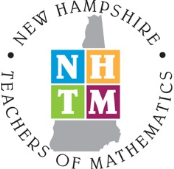 NHTM Board Meeting Agenda Thursday, January 19, 2017Initially approved 5/23/17.Amended and approved 8/15/17.Present:  Katrina Hall, Cecile Carlton, Donna Dube, Matt Treamer, Annie Wallace, Natalie LaFlamme, Terri Magnus, Stephen Latvis, Gretchen Scruton, Sharon McCroneGuest:  David Benedetto1.   Annie called the meeting to order at 4:36.2.	Secretary’s Report – (Natalie)  The minutes were shared with everyone.  In the future, Natalie will let everyone know that the minutes are ready for viewing and she will share the link in an e-mail.  We need ⅔ of our members present to have a quorum.  There are 17 voting board members, so we need 11 members present to take any actions.  Nine were in attendance.Annie will send out an e-mail to have everyone read the minutes from November 14, 2016.  All members should send any corrections and vote via e-mail to accept or revise the minutes.  3.	Treasurer’s Report (Jeanine) - Jeanine was not present, however the Treasurer’s report was sent out for everyone to view.  Keep a note of any questions you have to ask Jeanine at the next meeting.4.	Membership Report (Gretchen) - The report was sent to NCTM.  We had close to 100 new and renewed memberships from the conference.  Gretchen thinks she has figured out the problem with conference registrations and memberships not matching.  For registrations, we need the address fields to match so we don’t lose people.  Matt said he could do that.  We should also have a field that asks which part of the state they are affiliated with so they can get the information for NHTM regional events.Donna asked if she can choose “All”?  It was decided that we can do that.  Gretchen will check the registrations for the Spring Dine and Discuss to verify that non-members are being charged the correct amount.5.       David Benedetto --- NH DOE STEM Coordinator update on computer science                             certification/endorsement and its relationship to mathematicsInformation about the process, progress and rationale of a Computer Science endorsement can be found at <CS4NH.org>.  There have been 2 meetings on developing a Computer Science certification so far.  The two Computer Science certifications being considered are K-8 and a 6-12.  They are being designed so that they are not an elective course at the end of schooling, but a specific path of studies.  Currently, there is an AP course, but nothing that leads up to it in our schools.  Pilots are being explored.  Higher Ed people are involved and are looking into developing/offering computer science courses for current teachers.  The idea is to include computer programming on its own, but also have it be integrated into other subject areas.  David is interested in any STEM performance tasks that we come across that are exemplary.  He’d like us to let him know about them.  There is a lot going on with this endeavor including changing schools’ mindsets around Computer Science education in addition to developing the certification.  There is a wide variety of what schools are doing and where they are at.  There are lots of reasons why kids are not enrolled in Computer Science classes.  Some reasons include that the courses are not available, sometimes transportation to the school that provides the course is a problem, and there is also so much available to these kids that they are choosing different paths and not the path of Computer Science.  Citizens literate in Computer Science are necessary and will be even more important in the future.  Our students need to have these opportunities, so Computer Science certification must be developed in order to bring Computer Science courses and pathways to our schools. There is a catch 22 …. higher ed is cautious about offering the certification when there isn’t a demand for it yet.  There is actually a lot of interest, but there are so many moving pieces that make it difficult to get rolling.  However, the Standards Board has been given the green light to get the process of a Computer Science endorsement started.Cecile suggested that David write an article for the Mathesis to advertise that this is happening.  He will write something up.David is also meeting with NHSTA and the Technology Integrators to inform them as well.6.	Elementary Representative Report (Amy)  Nothing to report.7.	Middle Level Representative Report (Katrina)  Katrina has nothing for the middle level to report.  It was mentioned that: Mathcounts regional competitions are coming up.  Most are at the end of January and the beginning of February.  Information on the competition and the winners is good to place in the Mathesis.  Next year Middle School and High School competencies are coming up for review.8.	Secondary Level Report (Michelle)  Nothing to report.9.	Post-Secondary Report (Sharon)  Scholarship information will be going into the Mathesis and out to the listserve.  Sharon is also sending the information out to the schools and it is already on our website.  10.	ATMNE Update (Rob)  - Nothing to report.  The ATMNE Board meeting in April will be in Bow, NH.11.     NCTM Update (Terri)  February 1 is when the membership list is due to NCTM.  The National Conference is coming up.  Summer institutes are coming up, as well.  We usually send awardees to one of the institutes with the understanding that they do a workshop at one of our conferences.Terri will ask to have Annie’s name added to the Affiliates Update list.12.	Media & Public Relations (Stefan)  - Nothing to report.  Stefan is all set to Tweet and Facebook when Dine and Discuss registration is active.  13.	Website Update (Matt)    Matt is stepping down from being Webmaster soon, so we need to get someone to take his place.  It would be great if they could intern with him for a bit.Matt showed us the Website information and registration form for the Dine and Discuss with Greg Tang.   Anyone that teaches at a school that has an institutional membership (there are 2 schools) can get the special pricing rate.    Special pricing ($35.00) will cover the food cost.  The special pricing applies to students and first year teachers that have complimentary membership.  A notation will be added for students to bring their ID to the Dine and Discuss for verification.There was a discussion about the cost of complimentary memberships and students and what benefits that entails.  It was decided that this should be discussed at the Summer Retreat.  It would be nice to have a process codified in our by-laws so that we can be consistent year to year.  Purchase orders will not be accepted for the DIne and Discuss.  Payment must accompany registration.  14.     Nominations for Board Update (Cecile)  Cecile has candidates for each position.  She needs at least one more for the Secondary Rep and President-Elect.  The biographies will be in the Mathesis.  Members will vote via Survey Monkey in February.15.	State Math Contest (Stephen)   The State Competition will be on March 21 at PSU with a snow date of March 22. Currently there are at least 15 registrations.  More are expected to come in.   Stephen will be sending out reminders again.  Cecile suggested that the information be put on the website.  If we know of anyone that would like to volunteer to help, direct them to Stephen.  Pencils and awards will be ordered soon.Dinner recess occurred from 5:45 - 6:20.  16.	DoE Updates (Donna) - Dr. Virginia Barry has given her resignation effective January 1, 2017.  A nomination for Commissioner was made today but Donna doesn’t have any information about him.  The PAEMST application process is open.  This year the award is for 6-12 math or science teachers.  Currently, Donna has 6 applicants that are math teachers and 5 that are science teachers.  Two of the math applicants have mentors and they are further along than the others.  Donna is the administrative “mentor” keeping all of them on track for deadlines and the pieces.  The other mentors are the coaches and cheerleaders for the applicants.  There is a science mentor, as well.17.	Spring Dine & Discuss and Annual Meeting (Rob and Sharon)  There is no new news.  Sharon needs some help.  She will reach out to Suzy Gagnon for some assistance.  Gretchen and Matt are taking care of the registration.  So far we have the venue, the speaker and registration starting tomorrow.  We still need to determine technology, agenda, Master of Ceremonies, meal choice, door prizes, etc.  Annie will be involved in the evening and it was suggested that Rob should introduce Greg.  It will be a buffet.  Sharon will work with the Holiday Inn to make sure the choices satisfy the common food allergies.  We will have Rob ask Greg to sign a few books that we can raffle off.  There is a local book distributor that we could invite to sell Greg’s books.  Cecile suggested that we expect a fee from them for being the only seller there.  Annie will ask Rob to get information from Greg about his summer institute in Portsmouth that we could advertise.  18.	Fall 2016 ATMNE Conference Update (Cecile)  Attendance was lower than expected.  We did make a profit of a little more than $600 that will be shared with ATMNE.  We need to send ATMNE $1540.00 as a net result of the $5000.00 advance.  Cecile recommends that the finance arrangements are made very clear by ATMNE.  There was some confusion about how the finances work and ATMNE needs to tell conference chairs in advance how the Balomenos Reception and printed programs should be billed.  A motion to pay the $1540.00 owed to ATMNE was made by Sharon, seconded by Matt.  Everyone at the meeting approved.  Annie will send the motion to those absent to get their votes.  (9 yeas at the meeting)19.	Regional Coordinators Update (Annie/Cecile)  Regional coordinators are looking for updated lists.  Gretchen is working on this.  Michelle Morton-Curit (Southeast Region) is starting a book study on Jo Boaler’s “Mathematical Mindsets”.Annie has not heard from anyone else.  She will send out an e-mail to see what is going on with them.20.	Newsletter Update (Elisabeth)  Nothing to report.21.	Other Business	a.	UNH Early Childhood STEM Learning Grant Application Update (Annie)	Made it through the initial round.  They will know by the end of February if they are moved to the next step.  So far, everything looks good.	b.	Updates on Evans, Prevost Award application process (Katrina/Michelle)Amy has not heard anything on the Evans Award from Michelle.  Annie will contact Michelle.For the Prevost Award there are 13 completed packets so far.  Katrina needs to follow-up with one other person.  Katrina let Sharon know that all of the applicant information is on Google Drive.    She will also contact Ferd to see if he will be there to judge the applicants.There is a self-imposed deadline of January 30 to decide, but with 13 applicants it doesn’t look like that will happen.  It needs to be early enough so that plaques can be ordered (by March 16).  Administrators and finalists need to know early enough so that they can be sure to be there.  We need to reserve 2 complimentary slots at the Dine and Discuss for each finalist.  Annie would like the name of the finalists and the winner by February 20.Last year, the previous year’s winners were invited (complimentary registration) to the Dine and Discuss to present the awards.   Katrina will contact Stefan to present the award.	c.       Update on Balomenos  Award (Annie)  Annie has received nothing.  Since the deadline is over, we will not be awarding the Balomenos Award this year.	d.       Think about conference/annual mtg for next year --- begin thinking about where, when, possible coordinators or possibly doing a joint conference with science in the spring? It was suggested that David Benedetto chair next year’s conference in conjunction with the NHSTA.  David agreed!  	e.	Reminder: Merchandising idea: Name: NHTM Apparel Store - URL: 		 		                         http://nhtm4all.qbstores.com The meeting was adjourned at 7:15.  Motion made by Natalie and seconded by Gretchen.  The motion passed 9-0-0.Board Meeting Dates:  @ PSU, Concord NH (4.30 – 7.00):  Monday 14 November 2016 and Thursday 19 January 2017 (Snow date – 26 January)General Meeting/Spring Dine & Discuss (4.30 – 7.30 ): 16 March 2017, Holiday Inn, Concord, NH   Spring Meeting: Tuesday 23 May 2017 Common Man-Plymouth NH